УКАЗГУБЕРНАТОРА ГОРОДА СЕВАСТОПОЛЯОБ УТВЕРЖДЕНИИ ПОЛОЖЕНИЯ О ПРЕДСТАВЛЕНИИ ГРАЖДАНАМИ,ПРЕТЕНДУЮЩИМИ НА ЗАМЕЩЕНИЕ ГОСУДАРСТВЕННЫХ ДОЛЖНОСТЕЙ ГОРОДАСЕВАСТОПОЛЯ, И ЛИЦАМИ, ЗАМЕЩАЮЩИМИ ГОСУДАРСТВЕННЫЕ ДОЛЖНОСТИГОРОДА СЕВАСТОПОЛЯ, СВЕДЕНИЙ О ДОХОДАХ, ОБ ИМУЩЕСТВЕИ ОБЯЗАТЕЛЬСТВАХ ИМУЩЕСТВЕННОГО ХАРАКТЕРАВ соответствии с федеральными законами от 25.12.2008 N 273-ФЗ "О противодействии коррупции", от 07.05.2013 N 79-ФЗ "О запрете отдельным категориям лиц открывать и иметь счета (вклады), хранить наличные денежные средства и ценности в иностранных банках, расположенных за пределами территории Российской Федерации, владеть и (или) пользоваться иностранными финансовыми инструментами", указами Президента Российской Федерации от 18.05.2009 N 558 "О представлении гражданами, претендующими на замещение государственных должностей Российской Федерации, и лицами, замещающими государственные должности Российской Федерации, сведений о доходах, об имуществе и обязательствах имущественного характера", от 02.04.2013 N 309 "О мерах по реализации отдельных положений Федерального закона "О противодействии коррупции", Уставом города Севастополя, законами города Севастополя от 11.06.2014 N 30-ЗС "О противодействии коррупции в городе Севастополе", от 03.06.2014 N 15-ЗС "О государственных должностях города Севастополя":1. Утвердить Положение о представлении гражданами, претендующими на замещение государственных должностей города Севастополя, и лицами, замещающими государственные должности города Севастополя, сведений о доходах, об имуществе и обязательствах имущественного характера.2. Настоящий Указ вступает в силу по истечении десяти дней после дня его официального опубликования.3. Контроль за исполнением настоящего Указа оставляю за собой.Губернатор города СевастополяС.И.МЕНЯЙЛОСевастополь31 декабря 2015 годаN 124-УГУтвержденоУказомГубернатора города Севастополяот 31.12.2015 N 124-УГПОЛОЖЕНИЕО ПРЕДСТАВЛЕНИИ ГРАЖДАНАМИ, ПРЕТЕНДУЮЩИМИ НА ЗАМЕЩЕНИЕГОСУДАРСТВЕННЫХ ДОЛЖНОСТЕЙ ГОРОДА СЕВАСТОПОЛЯ, И ЛИЦАМИ,ЗАМЕЩАЮЩИМИ ГОСУДАРСТВЕННЫЕ ДОЛЖНОСТИ ГОРОДА СЕВАСТОПОЛЯ,СВЕДЕНИЙ О ДОХОДАХ, ОБ ИМУЩЕСТВЕ И ОБЯЗАТЕЛЬСТВАХИМУЩЕСТВЕННОГО ХАРАКТЕРА (ДАЛЕЕ - ПОЛОЖЕНИЕ)1. Настоящим Положением определяется порядок представления лицами, претендующими на замещение государственных должностей города Севастополя, и лицами, замещающими государственные должности города Севастополя, сведений о своих доходах, об имуществе и обязательствах имущественного характера, а также сведений о доходах, об имуществе и обязательствах имущественного характера своих супруги (супруга) и несовершеннолетних детей (далее - сведения о доходах, об имуществе и обязательствах имущественного характера).Настоящее Положение не распространяется на лиц, указанных в пунктах 3, 3.1 и 16 части 2 статьи 2 Закона города Севастополя от 03.06.2014 N 15-ЗС "О государственных должностях города Севастополя".2. Сведения о доходах, об имуществе и обязательствах имущественного характера представляются по форме справки о доходах, расходах, об имуществе и обязательствах имущественного характера, утвержденной Указом Президента Российской Федерации от 23.06.2014 N 460:- гражданами, претендующими на замещение государственных должностей города Севастополя, - при наделении полномочиями по должности;- лицами, замещающими государственные должности города Севастополя, за исключением Уполномоченного по правам ребенка в городе Севастополе, - ежегодно, не позднее 30 апреля года, следующего за отчетным годом;- Уполномоченным по правам ребенка в городе Севастополе - ежегодно, не позднее 1 апреля года, следующего за отчетным годом.Справки о доходах, расходах, об имуществе и обязательствах имущественного характера заполняются с использованием специального программного обеспечения "Справки БК", размещенного на официальном сайте Президента Российской Федерации и на официальном сайте федеральной государственной информационной системы "Единая информационная система управления кадровым составом государственной гражданской службы Российской Федерации" в информационно-телекоммуникационной сети "Интернет".3. Сведения о доходах, об имуществе и обязательствах имущественного характера представляют, если иное не установлено федеральным законодательством или законодательством города Севастополя:1) граждане, претендующие на замещение государственных должностей города Севастополя в Правительстве Севастополя и иных исполнительных органах государственной власти города Севастополя, а также лица, замещающие указанные должности, - Губернатору города Севастополя путем подачи в Управление по вопросам государственной службы и кадров Департамента аппарата Губернатора и Правительства Севастополя;2) граждане, претендующие на замещение государственных должностей города Севастополя, указанных в пунктах 7 - 15.1 части 2 статьи 2 Закона города Севастополя от 03.06.2014 N 15-ЗС "О государственных должностях города Севастополя", а также лица, замещающие указанные должности, - в подразделения кадровой службы государственных органов города Севастополя, в которых претендуют на замещение указанных должностей или в которых замещают указанные должности.4. Гражданин, претендующий на замещение государственной должности города Севастополя, при наделении полномочиями по должности представляет:а) сведения о своих доходах, полученных от всех источников (включая доходы по прежнему месту работы или месту замещения выборной должности, пенсии, пособия, иные выплаты) за календарный год, предшествующий году подачи документов для замещения государственной должности города Севастополя, а также сведения об имуществе, принадлежащем ему на праве собственности, и о своих обязательствах имущественного характера по состоянию на первое число месяца, предшествующего месяцу подачи документов для замещения государственной должности города Севастополя (на отчетную дату);б) сведения о доходах супруги (супруга) и несовершеннолетних детей, полученных от всех источников (включая заработную плату, пенсии, пособия, иные выплаты) за календарный год, предшествующий году подачи гражданином документов для замещения государственной должности города Севастополя, а также сведения об имуществе, принадлежащем им на праве собственности, и об их обязательствах имущественного характера по состоянию на первое число месяца, предшествующего месяцу подачи гражданином документов для замещения государственной должности города Севастополя (на отчетную дату).5. Лицо, замещающее государственную должность города Севастополя, представляет ежегодно:а) сведения о своих доходах, полученных за отчетный период (с 1 января по 31 декабря) от всех источников (включая денежное вознаграждение, пенсии, пособия, иные выплаты), а также сведения об имуществе, принадлежащем ему на праве собственности, и о своих обязательствах имущественного характера по состоянию на конец отчетного периода;б) сведения о доходах супруги (супруга) и несовершеннолетних детей, полученных за отчетный период (с 1 января по 31 декабря) от всех источников (включая заработную плату, пенсии, пособия, иные выплаты), а также сведения об имуществе, принадлежащем им на праве собственности, и об их обязательствах имущественного характера по состоянию на конец отчетного периода.6. В случае если гражданин, претендующий на замещение государственной должности города Севастополя, или лицо, замещающее государственную должность города Севастополя, обнаружили, что в представленных ими сведениях о доходах, об имуществе и обязательствах имущественного характера не отражены или не полностью отражены какие-либо сведения либо имеются ошибки, они вправе представить уточненные сведения в порядке, установленном пунктом 3 настоящего Положения, в следующие сроки:1) гражданин, претендующий на замещение государственной должности города Севастополя, - в течение одного месяца со дня представления указанных сведений при наделении полномочиями по должности;2) лицо, замещающее государственную должность города Севастополя, за исключением Уполномоченного по правам ребенка в городе Севастополе, - в течение одного месяца после окончания срока, указанного в абзаце третьем пункта 2 настоящего Положения;3) Уполномоченный по правам ребенка в городе Севастополе - в течение одного месяца после окончания срока, указанного в абзаце четвертом пункта 2 настоящего Положения.7. В случае непредставления по объективным причинам лицом, замещающим государственную должность города Севастополя, сведений о доходах, об имуществе и обязательствах имущественного характера данный факт подлежит рассмотрению комиссией по координации работы по противодействию коррупции в городе Севастополе, созданной Губернатором города Севастополя.8. Проверка достоверности и полноты сведений о доходах, об имуществе и обязательствах имущественного характера, представленных в соответствии с настоящим Положением гражданином, претендующим на замещение государственной должности города Севастополя, лицом, замещающим государственную должность города Севастополя, осуществляется в соответствии с федеральным законодательством и законодательством города Севастополя.9. Сведения о доходах, об имуществе и обязательствах имущественного характера, представляемые лицами, замещающими государственные должности города Севастополя, если иное не установлено федеральным законодательством или законодательством города Севастополя, размещаются в информационно-телекоммуникационной сети "Интернет" на официальных сайтах государственных органов города Севастополя, в которых указанные лица замещают должность, и предоставляются с соблюдением установленных федеральным законодательством требований о защите персональных данных для опубликования средствам массовой информации в порядке, установленном Губернатором города Севастополя.10. Сведения о доходах, об имуществе и обязательствах имущественного характера, представленные лицом, замещающим государственную должность города Севастополя, при наделении полномочиями по должности, а также представляемые им ежегодно, и информация о результатах проверки достоверности и полноты этих сведений приобщаются к личному делу лица, замещающего государственную должность города Севастополя.Сведения о доходах, об имуществе и обязательствах имущественного характера возвращаются гражданину по его письменному заявлению вместе с другими документами в случае, если он не был наделен полномочиями по государственной должности города Севастополя.11. Сведения о доходах, об имуществе и обязательствах имущественного характера, представляемые гражданами, претендующими на замещение государственных должностей города Севастополя, и лицами, замещающими государственные должности города Севастополя, относятся к информации ограниченного доступа.Сведения о доходах, об имуществе и обязательствах имущественного характера, отнесенные в соответствии с федеральным законом к сведениям, составляющим государственную тайну, подлежат защите в соответствии с законодательством Российской Федерации о государственной тайне.12. Государственные гражданские служащие города Севастополя, в должностные обязанности которых входит работа со сведениями о доходах, об имуществе и обязательствах имущественного характера, виновные в их разглашении или использовании в целях, не предусмотренных законодательством Российской Федерации, несут ответственность в соответствии с законодательством Российской Федерации.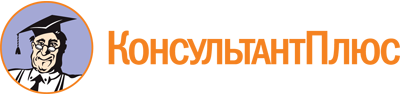 Указ Губернатора города Севастополя от 31.12.2015 N 124-УГ
(ред. от 26.07.2019)
"Об утверждении Положения о представлении гражданами, претендующими на замещение государственных должностей города Севастополя, и лицами, замещающими государственные должности города Севастополя, сведений о доходах, об имуществе и обязательствах имущественного характера"Документ предоставлен КонсультантПлюс

www.consultant.ru

Дата сохранения: 19.08.2019
 31 декабря 2015 годаN 124-УГСписок изменяющих документов(в ред. Указов Губернатора города Севастополя от 16.12.2016 N 94-УГ,от 26.07.2019 N 59-УГ)Список изменяющих документов(в ред. Указа Губернатора города Севастополя от 26.07.2019 N 59-УГ)